Expression of InterestAbout the ProjectThe We are incredABLE project is an exciting programme offering a range of opportunities for young people aged18-28 years with a learning disability and/or autism who live in the Southern Health and Social Care Trust area. Programme Participants will benefit from improved independence and daily living skills, greater confidence and motivation, more choice and opportunity as well as enhanced relationships within their family, peer and community support networks.  Sound incredABLE?  Fill in and return your Expression of interest to receive a full application form!About You (the young person)About your parents/carersTick what interests you				Youth Club AreaYour Signature and today’s dateWhen you fill in the form you can return it: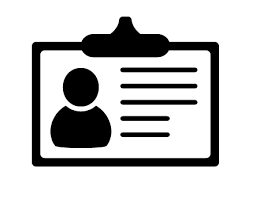 What is your Full name?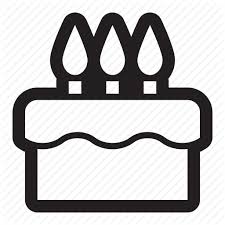 What age are you?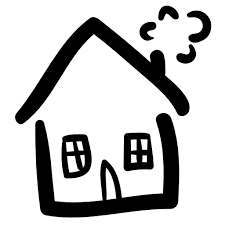 What is your address and postcode?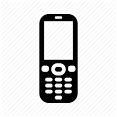 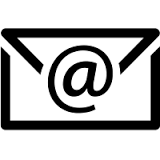 Telephone number & Email address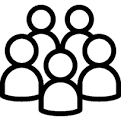 Do you have a learning disability and/or autism?Please tick 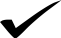 Learning disabilityYes  No   AutismYes No  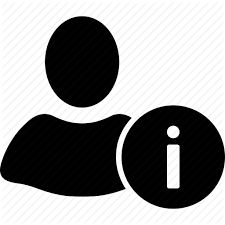 What is your current status?Please tick School Leaver	 In Day Opportunities	In training/employment	How many days? ___________School Leaver	 In Day Opportunities	In training/employment	How many days? ___________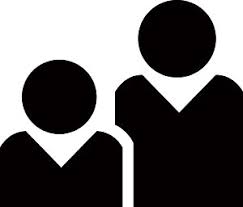 What are your parents/carers names?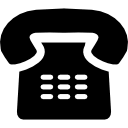 What is their landline number?Mobile number & Email addressReferral agent Details (if referred)Developing work (employment) skills	Developing life (personal) skills 		Developing group (social) skills               
Craigavon           Newry                 Dungannon       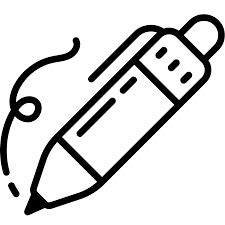 Young Person’s signature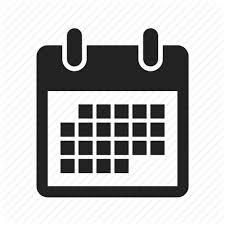 _________________Today’s date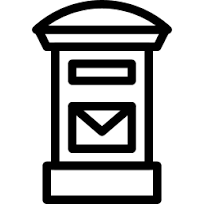 By Post/Drop inGemma McKinneyIncredABLE162 Portadown Road Richhill, 
Co Armagh BT61 9LJBy emailinfo@incredable.org.uk